ریاست محترم پژوهشکده فناوریهای نوین زیستی باسلام،   احتراما بدینوسیله خانم/آقای  ..........................   با شماره دانشجویی  ........................  رشته.............................  مقطع .........................  دانشکده....................  دانشگاه...................... تلفن تماس ...................... جهت انجام رساله خود از تاریخ...../ ...../  139لغایت ...../....../  139متقاضی استفاده از تجهیزات و فضای آزمایشگاهی انتخاب شده زیر با تعرفههای مربوطهتحت راهنمایی اینجانبمیباشد. خواهشمند است همکاری لازم عنایت گردد./              نام و نام خانوادگی استاد راهنما                                                                      امضاء و تاریخریز تجهیزات و فضای آزمایشگاهی مورد نیاز ( این بخش توسط استاد راهنمای محترم دانشجو تکمیل میشود )نام و نام خانوادگی استاد راهنما                                                                      امضاء و تاریخاینجانب ........................................... ضمن ارائه فیش واریز هزینه های مربوط با شماره ....................مورخه  ...../..../  139، متعهد می گردم تمامی مقررات ایمنی و آزمایشگاهی، قوانین وضع شده در گروه و همچنین حفاظت فیزیکی در ساعات حضورم در آزمایشگاه مربوطه را رعایت نمایم ومسئولیت استفاده صحیح از تجهیزات و رعایت نکات ایمنی جهت پیشگیری از هرگونه حادثه تماما بر عهده اینجانب میباشد.نام و نام خانوادگی دانشجو                                                                                     امضاء و تاریختعرفه های تجهیزات و فضای آزمایشگاهیپژوهشکده فناوریهای نوین زیستی دانشگاه زنجان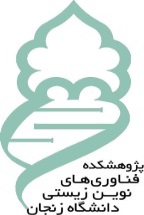                بسمه تعالیشماره .......................              
تاریخ.......................مدیر محترم گروه پژوهشی ............................... پژوهشکده باسلام،       لطفاً بررسی و مطابق مقررات و تعرفه های مصوب اقدام فرمائید./ دکتر مرتضی موحدی فاضلرئیس پژوهشکدهکارشناس محترم پژوهشی پژوهشکدهباسلام،احتراماً مقرر فرمائید نسبت به واریز مبلغ   ..................................   ريال مطابق تعرفه ی مصوب پژوهشکده، اقدام و هماهنگی و همکاریلازم انجام گردد./مدیر گروه پژوهشی ...................    امضاءتوضیحاتجمع هزینهتعرفه (تومان)تعدادتکنیک/ دستگاه/فضای مورد نیاز                        ريالجمع کل هزینههای واریزی به حساب درآمد اختصاصی دانشگاه ( شبا بانک ملی )
 IRکلیه هزینهها از طریق دستگاه کارتخوان پژوهشکده قابل پرداخت است.جمع کل هزینههای واریزی به حساب درآمد اختصاصی دانشگاه ( شبا بانک ملی )
 IRکلیه هزینهها از طریق دستگاه کارتخوان پژوهشکده قابل پرداخت است.جمع کل هزینههای واریزی به حساب درآمد اختصاصی دانشگاه ( شبا بانک ملی )
 IRکلیه هزینهها از طریق دستگاه کارتخوان پژوهشکده قابل پرداخت است.جمع کل هزینههای واریزی به حساب درآمد اختصاصی دانشگاه ( شبا بانک ملی )
 IRکلیه هزینهها از طریق دستگاه کارتخوان پژوهشکده قابل پرداخت است.ردیفنام دستگاهتعدادمعیارمحاسبه
 ( واحد )هزینه
( تومان )توضیحات1دستگاه کدورت سنج 1نمونه ای10002دستگاه بایو فوتومتر شرکتeppendorf آلمان  1نمونه ای10003دستگاه اسپکتروفتومتر شرکت جاسکو V-5301نمونه ای5004دستگاه سوکسله شرکت buchi  سویس1نمونه ای50005دستگاه فریزدرایر همراه با پمپ خلاء1هر راه اندازی000/406دستگاه اسپکتوفتو مترWPA مدل S2000 UV/ViS1نمونه ای5007دستگاه HPLC مدل GBC1نمونه ای000/208دستگاه انکوباتور815  CO2 دار1روزانه000/109دستگاه PH متر1نمونه ای50010دستگاه سانتریفیوژ یخچالدار مدل5810R   شرکت eppendorf1هر بار استفاده000/20(حداکثر1ساعت)11دستگاه الکتروفورز عمودی مدل S21هر بار استفاده000/2012دستگاه الکتروفورز افقی مدل Max Fill1هر بار استفاده000/513دستگاه اتو کلاو رومیزی مدل  LTA300 1هر بار استفاده000/1014دستگاه ژل داک 1نمونه ای000/215دستگاه UV  ترانس لومینوتور1نمونه ای100016دستگاه PCR مدل Bio Rad آمریکا1هر بار استفاده000/517دستگاه Real time  مدل Rg-3000 ،  Roter- Gene استرالیا1هر بار استفاده000/1018دستگاه ترمومیکسر مدل Comfort  شرکت Eppendorf1ساعتی400019بن ماری استیل دماسنج دار مدل W350S1ساعتی100020شیکر ارلن1ساعتی100021هود لامینار کلاس 11هر بار استفاده500022دستگاه انکوباتور Low temperature   مدل 8151روزانه200023دستگاه  آون کوچک  شرکت Memmert1روزانه000/1024دستگاه شیکر مدل 3006 شرکت GFL آلمان1ساعتی25دستگاه سانتریفیوژ مدلHicen 21C  شرکتHerolab1هر بار استفاده000/1026فریزر c80- شرکت ژال تجهیز مدل Jtul 3001ماهانه هر باکس000/1027آب مقطر  دوبار تقطیر شرکتFaterrizpardaz ایران1لیتری000/40با اعلام یک روز قبل28آب مقطر  1 بار تقطیر الیتری000/1029دستگاه PCR مدل Compay شرکت Corbett research1سا عتی000/530آون ایستاده شرکت Memmert آلمان2روزانه000/531فریزر 20- مدل پارس 2ماهانه000/732فریزر c80- مدل GFL1ماهانه000/1033فریزرc 20- شرکت یخساران1ماهانه000/734اتاقک کشت بافت کلاس1 کشت بافت1هر بار استفاده000/1035تانک ازت مایع 10 لیتری و 35 لیتری1حداکثر 2ساعت50036میکروسکوپ ترسیم1سا عتی000/1037میکروسکوپ  اینورت1هر بار استفاده000/238کلونجر2نمونه ای500/239خدمات دستگاه عصاره گیری و اسانس گیری1روز دستگاه000/150هماهنگی قبلی40خدمات خشک کنی نمونه های گیاهی1سینی سه متری500روزانه